	INFORMAZIONI	chiara deniSesso: Femmina    Data di nascita: 29/07/1999	 Nazione: Italia 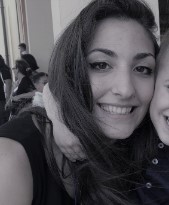 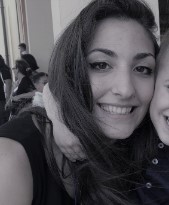  Vicolo Virgilio  4, Rho, Italia, 200173899309738  chiaradeni99@gmail.com                                  TIPO DI     CANDIDATURA           EESPERIENZE LAVORATIVE_________________________________________________________________03/03/2021 – 30/06/2021    Educatrice di sostegno presso scuola dell’infanzia Via Varesina 6                                            Gestione della routine, progetto educativo e sostegno a 3 gemelle in                                              attesa di diagnosi dall'UONPIA01/11/2019  30/06/2021      Baby sitter a domicilio famiglia a Rho, via mazzo 51 , gestione                                             e cura di un bambino di 7 anni e una bambina di 2.                                                                                                              Assistente alle educatrici, proponimento di attività ludico ricreative.25/01/2016 - 19/02/2016	Addetta ai servizi e alla cura dei bambini | Asilo nido "La Pulce D'acqua" , Via Andrea Costa 2, 20017 Rho, ItaliaAssistente alle educatrici.Attività educative e ricreative.                                              Efficacia nella comunicatore tramite canali digitali come chat, messaggistica.                                                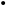 Capacità organizzative       •   Eccellenti competenze di analisi e risoluzione dei problemi. 

                                        •  Capacità di lavorare con efficacia sia in autonomia che in un team.
 Capacità correlate al lavoro      •  Risoluzione dei conflitti 

                                               • Solida comunicazione orale 

                                               • Estremamente organizzato
21/05/2019 - 10/07/201901/10/2019 – 03/03/2020            Puericultrice a domicilio | famiglia di Arese , Arese, ItaliaGestione della routine e cura di un bambino di 18 mesi full timePuericultrice a domicilio presso varie famiglieProgetti educativi 0-1, gestione della Routine, consulenze sul sonno, allattamento, aiuto notturno01/03/2019 - 04/04/2019Tirocinante Puericultrice | Ospedale di Sesto San Giovanni , Via GiacomoMatteotti 83, 20099 Sesto San Giovanni, ItaliaIgiene e cura dei neonati.Assistenza alle neo-mamme.Promozione allattamento.Assistenza in sala parto.30/10/2018 - 30/06/2019Assistenza all'infanzia | Cooperativa "Pianeta Azzurro" , Corsico, ItaliaEducatrice jolly pre e post scuola dell'infanzia e elementare.Educatrice jolly in asili nido.Educatrice di sostegno jolly ai bambini con disabilità.10/09/2018 - 29/10/2018Addetta ai servizi di cura dei bambini | Micronido "Cucciolandia" , Via Vittorio Veneto 13, 20017 Rho, ItaliaAttività ricreative ed educative.Supporto educativo.10/09/2017 - 10/10/2017Addetta ai servizi di cura dei bambini | Micronido "Cucciolandia" , Via Vittorio Veneto 13, 20017 Rho, ItaliaAttività educative ed ricreative.Supporto educativo.22/05/2017 - 23/06/2017Addetta ai servizi di cura dei bambini | Asilo nido "La Pulce D'acqua" , ViaAndrea Costa 2, 20017 Rho, ItaliaISTRUZIONE E FORMAZIONEISTRUZIONE E FORMAZIONEISTRUZIONE E FORMAZIONE09/09/2013 - 26/10/201809/09/2013 - 26/10/201809/09/2013 - 26/10/2018Tecnico dei servizi socio-sanitariIstituto Superiore Puecher Olivetti, Rho - ItaliaMaterie generali: matematica, italiano, storia, scienze, chimica, biologia, musica, spagnolo, inglese, ed. fisicaMaterie professionali: igiene e cultura medico-sanitaria, psicologia generale ed applicata, diritto e legislazione socio-sanitaria, economia sociale, metodologie operativeTecnico dei servizi socio-sanitariIstituto Superiore Puecher Olivetti, Rho - ItaliaMaterie generali: matematica, italiano, storia, scienze, chimica, biologia, musica, spagnolo, inglese, ed. fisicaMaterie professionali: igiene e cultura medico-sanitaria, psicologia generale ed applicata, diritto e legislazione socio-sanitaria, economia sociale, metodologie operativeTecnico dei servizi socio-sanitariIstituto Superiore Puecher Olivetti, Rho - ItaliaMaterie generali: matematica, italiano, storia, scienze, chimica, biologia, musica, spagnolo, inglese, ed. fisicaMaterie professionali: igiene e cultura medico-sanitaria, psicologia generale ed applicata, diritto e legislazione socio-sanitaria, economia sociale, metodologie operativeTecnico dei servizi socio-sanitariIstituto Superiore Puecher Olivetti, Rho - ItaliaMaterie generali: matematica, italiano, storia, scienze, chimica, biologia, musica, spagnolo, inglese, ed. fisicaMaterie professionali: igiene e cultura medico-sanitaria, psicologia generale ed applicata, diritto e legislazione socio-sanitaria, economia sociale, metodologie operative17/11/2018 - 01/10/201917/11/2018 - 01/10/201917/11/2018 - 01/10/2019Attestato di PuericultriceNuova Tecnica 2000, Avezzano - ItaliaAttestato di PuericultriceNuova Tecnica 2000, Avezzano - ItaliaAttestato di PuericultriceNuova Tecnica 2000, Avezzano - ItaliaAttestato di PuericultriceNuova Tecnica 2000, Avezzano - ItaliaCAPACITÀPERSONALICAPACITÀPERSONALICAPACITÀPERSONALIAttestato di PuericultriceNuova Tecnica 2000, Avezzano - ItaliaAttestato di PuericultriceNuova Tecnica 2000, Avezzano - ItaliaAttestato di PuericultriceNuova Tecnica 2000, Avezzano - ItaliaAttestato di PuericultriceNuova Tecnica 2000, Avezzano - ItaliaMadrelinguaItalianoItalianoAltre lingueIngleseIngleseComprensioneComprensioneParlatoScritturaAscolto- B1Lettura- B2SpagnoloAscolto- B1Lettura- B2SpagnoloInterazione orale- B1Produzione orale- B1B2ComprensioneComprensioneParlatoScritturaAscolto- B2Lettura- B2Ascolto- B2Lettura- B2Interazione orale- B2Produzione orale- B2B2Capacità comunicative● Ottime capacità comunicative a gruppi grandi e piccoli.● Comunicatore flessibile, in grado di adattare il proprio stile in base alle esigenze del pubblico. 

• Ottime capacità comunicative e relazionali con i bambini acquisite durante il lavoro e le esperienze personali poichè mi prendo cura di mio fratello affetto da ADHD (disturbo da deficit di attenzione e iperattività)
 Abilità nella mediazione e nella risoluzione dei conflitti. Capacità di ascoltare con empatia.● Ottime capacità comunicative a gruppi grandi e piccoli.● Comunicatore flessibile, in grado di adattare il proprio stile in base alle esigenze del pubblico. 

• Ottime capacità comunicative e relazionali con i bambini acquisite durante il lavoro e le esperienze personali poichè mi prendo cura di mio fratello affetto da ADHD (disturbo da deficit di attenzione e iperattività)
 Abilità nella mediazione e nella risoluzione dei conflitti. Capacità di ascoltare con empatia.● Ottime capacità comunicative a gruppi grandi e piccoli.● Comunicatore flessibile, in grado di adattare il proprio stile in base alle esigenze del pubblico. 

• Ottime capacità comunicative e relazionali con i bambini acquisite durante il lavoro e le esperienze personali poichè mi prendo cura di mio fratello affetto da ADHD (disturbo da deficit di attenzione e iperattività)
 Abilità nella mediazione e nella risoluzione dei conflitti. Capacità di ascoltare con empatia.Competenze digitaliElaborazione delle informazioni:	Comunicazioni:Utente autonomo	Utente avanzatoCreazione di contenuti-	Livelli di sicurezza:Utente autonomo	Utente autonomoProblem solving:Utente autonomoAltre capacità-Pianista: adoro suonare il pianoforte. Ho ricevuto lezione per 5 anni ed ora sono autodidatta.-Mi alleno da 5 anni in palestra (allenamento da body builder)-Amo leggere i libri soprattutto quelli con tematiche di psicologia, puericultura e medicina.-Corso di Make-up presso negozio" FLORMAR" (MI)-Partecipazione all'incontro "Porte Aperte":il sistema camerale milanese, tenutosi presso la Camera di commercio di MilanoPatente di guidaB1	